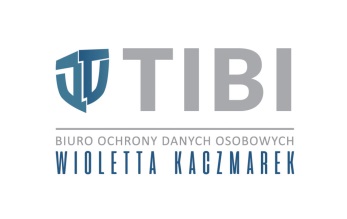 FORMULARZ ZGŁOSZENIOWY
na szkolenie
„RODO dla pracownika. Ochrona danych osobowych
przy realizacji zadań pracowniczych"Termin: 4 października 2019,  godz. 10:00-13:30 Miejsce: Inkubator Przedsiębiorczości, ul. Geodetów 1 64-100 LesznoKoszt za uczestnika: 159 zł netto (195,57 brutto)Informacje o uczestniku:Wypełniony formularz zgłoszenia prosimy przesłać najpóźniej do dnia 2 października 2019 r.  mailem na adres: marketing@lcb.leszno.pl Przesłanie podpisanego Formularza Zgłoszeniowego oraz dokonanie wpłaty na konto organizatora jest podstawą do umieszczenia zgłoszonych osób na liście uczestników i wystawienia faktury VAT Kolejność wpływających na konto LCB wpłat będzie decydowała o kolejności zakwalifikowania na szkolenie. Liczba miejsc ograniczona!Zastrzegamy sobie możliwość odwołania szkolenia w przypadku niewystarczającej liczby uczestników.Przesłany Formularz Zgłoszeniowy zobowiązuje do uczestnictwa w szkoleniu w pełnym wymiarze godzin w terminie wskazanym na Formularzu. Organizator zastrzega sobie prawo obciążenia zgłoszonej instytucji/firmy/osoby fizycznej  kosztami organizacji szkolenia, również w przypadku braku obecności na szkoleniu.W razie dodatkowych pytań, zapraszamy do kontaktu mail: marketing@lcb.leszno.pl, tel. 65 32 22 106Realizując obowiązek informacyjny, zgodnie z zapisami art. 13 ust. 1 ogólnego rozporządzenia o ochronie danych osobowych z dnia 27 kwietnia 2016, Dziennik Urzędowy UE L 119 z 04.05.2016, informujemy, iż administratorem danych osobowych zawartych w przekazanym przez Pana / Panią karcie zgłoszeniowej jest Leszczyńskie Centrum Biznesu Sp. z o.o., ul. Geodetów 1, 64-100 Leszno. Przekazane przez Pana / Panią dane osobowe będą przetwarzane w celach realizacji niniejszego wydarzenia (podanie danych na liście obecności, przygotowania certyfikatu potwierdzającego udział w szkoleniu)  oraz celach marketingowych oferty LCB. Pana/Pani dane osobowe będą przechowywane do czasu odwołania wcześniej złożonej zgody. Posiada Pana / Pani prawo do: dostępu do swoich danych (art. 15), sprostowania danych (art.16), usunięcia danych (bycie zapominanym) (art. 17), ograniczenia przetwarzania (art. 18), cofnięcia zgody przenoszenia danych ( art.20), prawo sprzeciwu (art. 21), wniesienia skargi (art. 13) do organu nadzorczego. Pana/Pani dane będą przetwarzane w sposób niezautomatyzowany, w tym również nie będą podlegały profilowaniu. Konsekwencją przetwarzania poprzez profilowanie będzie przekazywanie wyselekcjonowanej oferty marketingowej. Odbiorcami Pana /Pani danych osobowych będą tylko podmioty uprawnione do uzyskania danych osobowych na podstawie przepisów prawa.Administrator informuje, że podanie danych jest dobrowolne, jednak ich niepodanie uniemożliwi Administratorowi prawidłową realizację wydarzenia oraz przesłanie ofert marketingowych. Zakwalifikowanie zgłaszającego na wydarzenie nastąpi po dokonaniu wpłaty na kontoLeszczyńskiego Centrum Biznesu sp. z o.o.: 48 1020 4027 0000 1902 0810 7064 z dopiskiem WARSZTATY Z uwagi na ograniczoną liczbę miejsc decydować będzie kolejność zgłoszeń.Wyrażam zgodę na otrzymywanie drogą elektroniczną na wskazany przeze mnie adres email informacji handlowej w rozumieniu art. 10 ust. 1 ustawy z dnia 18 lipca 2002 roku o świadczeniu usług drogą elektroniczną od Leszczyńskie Centrum Biznesu  Sp. z o.o............................................................Data i podpisL.p.Nazwa firmyImię i NazwiskoStanowiskoTelefonE-mail12Dane do faktury VAT (jeśli życzycie sobie Państwo otrzymać FV) Dane do faktury VAT (jeśli życzycie sobie Państwo otrzymać FV) Nazwa firmy:Adres: NIP: